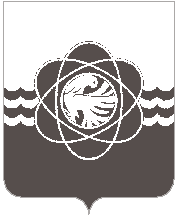 35 сессии пятого созываот 20.12.2021 № 219			В соответствии с Федеральным законом от 06.10.2003 № 131-ФЗ «Об общих принципах организации местного самоуправления в Российской Федерации», постановлением Администрации Смоленской области от 27.01.2014 № 18 «Об утверждении Положения о порядке определения размера арендной платы за земельные участки, государственная собственность на которые не разграничена, предоставленные в аренду без торгов, на территории Смоленской области», приказом Департамента имущественных и земельных отношений Смоленской области от 16.11.2020 № 1341 «Об утверждении результатов определения кадастровой стоимости земельных участков в составе земель населенных пунктов, расположенных на территории Смоленской области», статьей 26 Устава муниципального образования «город Десногорск» Смоленской области, рассмотрев обращение Администрации муниципального образования  «город Десногорск» Смоленской области от 15.12.2021 № 11146, учитывая рекомендации постоянных депутатских комиссии, Десногорский городской СоветР Е Ш И Л:Утвердить понижающий коэффициент к базовым размерам арендной платы за земельные участки, государственная собственность на которые не разграничена, и земельные участки, находящиеся в муниципальной собственности, для организаций независимо от форм собственности, получающих субсидии из местного бюджета на возмещение затрат, не компенсированных доходами от оказания услуг населению, в результате регулирования тарифов на услуги населению на территории муниципального образования «город Десногорск» Смоленской области, равный 0,05. Признать утратившим силу решение Десногорского городского Совета от 31.10.2021 № 825 «Об утверждении понижающего коэффициента к базовым размерам арендной платы за земельные участки, государственная собственность на которые не разграничена и за земельные участки, находящиеся в муниципальной собственности для организаций, получающих субсидии из местного бюджета».Настоящее решение вступает в силу со дня его официального опубликования.Об утверждении понижающего коэффициента к базовым размерам арендной платы за земельные участки, государственная собственность на которые не разграничена, и земельные участки, находящиеся в муниципальной собственности, для организаций, получающих субсидию из местного бюджета, и признании утратившими силу решения Десногорского городского Совета от 31.10.2013 № 825Председатель Десногорского городского Совета                                                А.А. Терлецкий Глава     муниципального      образования «город Десногорск» Смоленской области                                                   А.Н. Шубин 